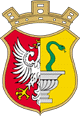 PREZYDENT  MIASTA  OTWOCKAul. Armii Krajowej 5, 05-400 Otwocktel.: +48 (22) 779 20 01 (do 06); fax: +48 (22) 779 42 25www.otwock.pl       e-mail: umotwock@otwock.plWZP.271.03.2021	      Otwock, dnia 19.02.2021 r.                      - wg rozdzielnika –Dotyczy postępowania o udzielenie zamówienia publicznego na:Prowadzenie zimowego utrzymania nawierzchni ulic utwardzonych oraz gruntowych i tłuczniowychSzanowni Państwo,Zamawiający na podstawie art. 286 ust. 1 Ustawy Pzp. (Dz. U. z 2019 poz. 2019) dokonuje stosowanych modyfikacji w załączniku A do SWZ niniejszego postępowania w pkt. 3 pkt.10 polegającej na zmianie zapisu z :,,Kwota jaką Zamawiający zamierza przeznaczyć na sfinansowanie zamówienia 400.000,00 zł brutto.”na zapis o brzmieniu:,,Kwota jaką Zamawiający zamierza przeznaczyć na sfinansowanie zamówienia 320.000,00 zł brutto.”